Уважаемые коллеги!Администрация Соболевского муниципального района информирует Вас о проведении опроса субъектов малого и среднего предпринимательства Камчатского края, использовавших исключительно систему налогообложения в виде единого налога на вмененный доход до 01.01.2021 и перешедших на патентную систему налогообложения (далее-опрос).Опрос предпринимателей проводится Министерством в электронной форме по ссылке: http://forms.gle/eCoU4cdR1GEpjdut9  в срок до 31.01.2021.По итогам данного исследования Министерством будут сформированы предложения об изменении размера потенциально возможного к получению индивидуальным предпринимателем годового дохода по видам предпринимательской деятельности, в отношении которых применяется патентная система налогообложения. С уважением,Заместитель главы администрацииСоболевского муниципального района                                 А.В. КолмаковИсп. Сатурина Олеся Алексеевнател. 8(415-36) 32-3-81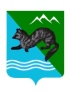 АДМИНИСТРАЦИЯ СОБОЛЕВСКОГО МУНИЦИПАЛЬНОГО РАЙОНАКАМЧАТСКОГО КРАЯ                                       ул.Советская,23, с. Соболево, 684200 Тел. 32-4-54; факс: 32-4-62; 32-3-01 Эл. почта: sobolevomr@ sobolevomr.ru18.01.2021     № 75Субъектам малого и среднего предпринимательства